Biblical View of Government and Immigration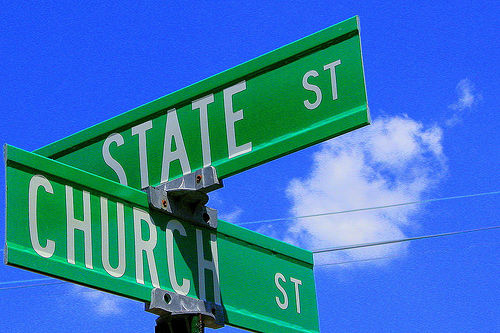 Outline:GovernmentImmigrationPolitical Parties and USA Gov InvolvementGovernment – Civil Disobedience3 Logical Options:Civil Disobedience is NEVER Right“Radical Patriotism”Civil Disobedience is SOMETIMES Right“Willful Submission”Civil Disobedience is ALWAYS Right“Anarchism”AnarchismNo biblical supportGen 9 – God ordains Human Government after the FloodVarious instructions to “submit” to the Government (Rom 13:1-7; 1 Pet 2:13-17; Titus 3:1)Radical PatriotismBiblical Support:Rom 13:1-7 – Submit to the governing authorities.Matthew 22:17-22 – Render to CaesarExamples of submission even to Evil Governments (Daniel to Babylon, Nehemiah to Persia, Israel to Egypt)Biblical Refutation:Examples of OT Saints (Moses, Judges, Prophets, midwives in Ex 1)Example of Jesus (Jn 2:15)Example of the Apostles (Acts 4:18-29 5:28-29)Example in Revelation (14:9-10 [cf 13:15])Willful SubmissionBiblical Support:Render to Caesar (Matt 22:17-22)Appeal to Conscience/Morality (James 4:17; Rom 13:1-7)Obey God’s laws first, man’s laws second (Acts 5:29; Dan 3; John 19:11, Reformation)Accept human punishment for disobedience? (E.g. Jesus vs E.g. Paul vs E.g. Paul at other times) Refer back to conscience.Government – Separation of Church and State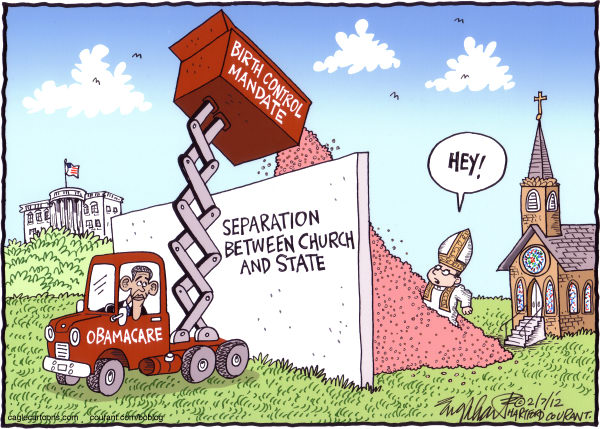 NOT separation of God and State, or Morality and StateChurch History examplesEarly Church (Fully separate)Persecution and holiness, lack of uniformityConstantine (co-operation)Creeds and clarity, lack of complete sincerityHoly Roman Empire/Dark Ages (Fully integrated)Unity and clarity, lack of purityImmigrationPopular ViewsIllegal immigrants are law-breakers and should be punished accordingly.Illegal immigrants are more like refugees and should be treated mercifully. Biblical InsightsMosaic Law (Lev 19:9-17, 33-34)Heb 13:2 – Welcome Christians you don’t knowLk 13:29, Rev 7:9 – Every tribe and tongue will have Christians 2 Thess 3:11-12 – He who does not work…1 Cor 6:9-11; Gal 5:19-21; Eph 5:3-6 – Paul’s sin lists that include thieves and swindlers. Could illegal immigration be considered theft?  Paul’s recognition and use of Roman citizenship to his own advantage (Acts 22:25; 25:10-11)My ViewInstitutionally: respective of laws and supportive of strict enforcement on citizenship and immigration.Personally: helpful, humble, and forgiving to illegal immigrants recognizing their struggles. Policy: A form of path to citizenship while increasing border security and decreasing illegal immigration. Political Parties and USA Government InvolvementConservative vs. Liberal and Republican vs. Democrat They’re not the samePolitical ideology vs Political partyDemocratic Republic of the USAWe live in a republic We have a say in our governmentWe have a responsibility to stay involvedAlways remember… Phil 3:20-21 – “Our citizenship is in heaven… 